L.D.C.E./STS/2022/                                                                        Date: -        /      /2022COURSE COMPLETION CERTIFICATE(NO BACKLOG CERTIFICATE)TO WHOMSOEVER IT MAY CONCERNThis is certify that Mr. ………………………….was a bonafide student of our college for the Academic period …………… TO …………….(4 years)successfully completing Bachelor of Engineering(…………………………………)from this College. He/She successfully completed F.Y.BE, SYBE, TYBE, Fourth Year BE Examination with the following grades without any Backlogs                                                                                                          Principal                                                                                           L.D. College of Engineering                                                                                                        Ahmedabad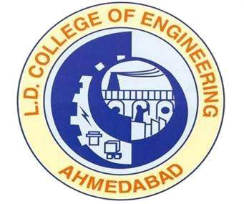 L.D.College of Engineering,Ahmedabad-380015एल.डी.कोलेज ऑफ़ इंजीनियरिंग, अहमदाबाद–३८००१५લા.દ.ઈજનેરી  મહાવિદ્યાલય,અમદાવાદ-૩૮૦૦૧૫Phone:079-26306752 (Office), 26303190Email: ldce-abad-dte@gujarat.gov.inWebsite: www.ldce.ac.in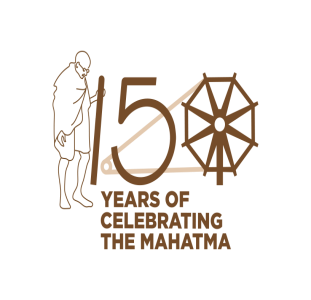 Sr.No.SemesterCGPAGrade1Semester -I2Semester -II3Semester-III4Semester-IV5Semester-V6Semester-VI7Semester-VII8Semester-VIII